InstructionsNeed help filling out this form? If you need help with this form you can ask someone to help you, such as a friend, relative or supporting agency worker.  If you want the Department to share information about you and your application with another person or agency, please let a Housing officer know. You may need to complete an Authorisation to Disclose Personal Information form.  When completing this form, please make sure you: Read all of the questions carefully.Write in BLOCK LETTERS (for example JOHN SMITH). Show your answer with a tick where there are Yes/No boxes (for example ).Attach any supporting documents as required.Sign the declaration. Have this application form sighted and signed by a witness. You can ask the Department for information about interpreters to help you complete this form.  What is this form for?This form lets you apply to purchase the current public housing property you are renting. What supporting documents do I need to provide with my application?You need to provide a letter from your bank or financial institution to show you have been approved for a home loan. This is usually called a pre-approval or approval in principle and should contain the following details:Your full name and address.Date of approval.Amount you have been approved for.Maximum purchase price available to you.Any conditions your approval is subject to (e.g. satisfactory valuation).Contact details and signature of the bank or financial institution’s approving officer.You will need to provide photo identification for all applicants on this form and evidence of any funds (such as bank statements showing savings) you will be using towards your maximum purchase price.How do I know what my maximum purchase price is?Your maximum purchase price is based on the amount available through your approved finance, own funds and any grants or gifts available to you. You may need to consider any fees or costs you will need to pay to obtain your finance, such as mortgage insurance, application fee and valuation fee. The Department may need to seek additional verification to confirm your maximum purchase price.Will I have to pay any fees to submit my application?There is no fee to submit your application. A Valuation Contribution fee and an administration fee will be included in the settlement costs if you are successful in your application to purchase the property.What if I want to purchase the property with someone who is not on the tenancy agreement?The Department recognises that securing finance can be difficult and in some cases you may need help to increase your maximum purchase price. This help may come from a close relative such as parents, siblings, children and/or grandparents. If any applicant has previously owned or currently owns a property in Australia, or is not going to live in the property as their main home, this may affect your ability to access any First Home Owner resources from the NT Government. What happens when you submit your application? The Department will look at your application and check it is complete. If your application is complete we will give you a lodgement receipt with a reference number. This receipt is NOT confirmation that you will be sold the property.  The Department will then assess your application including whether the property is for sale. You will receive a letter advising you of the outcome of your application.Please note that an incomplete application will not be accepted and will be returned to you along with any supporting documents.I need further informationFurther information about purchasing a public housing property can be found on the Purchasing a Public Housing Property fact sheet.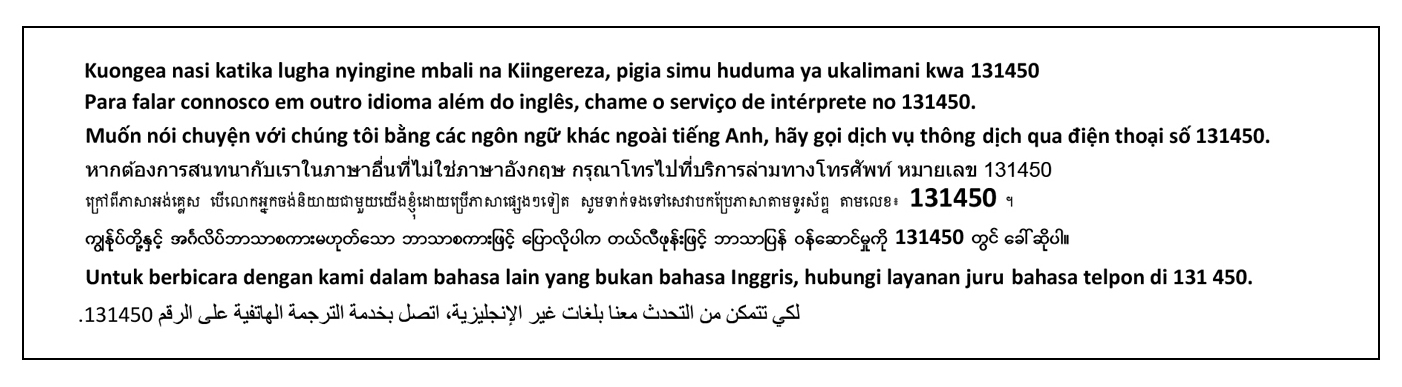 InstructionsNeed help filling out this form? If you need help with this form you can ask someone to help you, such as a friend, relative or supporting agency worker.  If you want the Department to share information about you and your application with another person or agency, please let a Housing officer know. You may need to complete an Authorisation to Disclose Personal Information form.  When completing this form, please make sure you: Read all of the questions carefully.Write in BLOCK LETTERS (for example JOHN SMITH). Show your answer with a tick where there are Yes/No boxes (for example ).Attach any supporting documents as required.Sign the declaration. Have this application form sighted and signed by a witness. You can ask the Department for information about interpreters to help you complete this form.  What is this form for?This form lets you apply to purchase the current public housing property you are renting. What supporting documents do I need to provide with my application?You need to provide a letter from your bank or financial institution to show you have been approved for a home loan. This is usually called a pre-approval or approval in principle and should contain the following details:Your full name and address.Date of approval.Amount you have been approved for.Maximum purchase price available to you.Any conditions your approval is subject to (e.g. satisfactory valuation).Contact details and signature of the bank or financial institution’s approving officer.You will need to provide photo identification for all applicants on this form and evidence of any funds (such as bank statements showing savings) you will be using towards your maximum purchase price.How do I know what my maximum purchase price is?Your maximum purchase price is based on the amount available through your approved finance, own funds and any grants or gifts available to you. You may need to consider any fees or costs you will need to pay to obtain your finance, such as mortgage insurance, application fee and valuation fee. The Department may need to seek additional verification to confirm your maximum purchase price.Will I have to pay any fees to submit my application?There is no fee to submit your application. A Valuation Contribution fee and an administration fee will be included in the settlement costs if you are successful in your application to purchase the property.What if I want to purchase the property with someone who is not on the tenancy agreement?The Department recognises that securing finance can be difficult and in some cases you may need help to increase your maximum purchase price. This help may come from a close relative such as parents, siblings, children and/or grandparents. If any applicant has previously owned or currently owns a property in Australia, or is not going to live in the property as their main home, this may affect your ability to access any First Home Owner resources from the NT Government. What happens when you submit your application? The Department will look at your application and check it is complete. If your application is complete we will give you a lodgement receipt with a reference number. This receipt is NOT confirmation that you will be sold the property.  The Department will then assess your application including whether the property is for sale. You will receive a letter advising you of the outcome of your application.Please note that an incomplete application will not be accepted and will be returned to you along with any supporting documents.I need further informationFurther information about purchasing a public housing property can be found on the Purchasing a Public Housing Property fact sheet.InstructionsNeed help filling out this form? If you need help with this form you can ask someone to help you, such as a friend, relative or supporting agency worker.  If you want the Department to share information about you and your application with another person or agency, please let a Housing officer know. You may need to complete an Authorisation to Disclose Personal Information form.  When completing this form, please make sure you: Read all of the questions carefully.Write in BLOCK LETTERS (for example JOHN SMITH). Show your answer with a tick where there are Yes/No boxes (for example ).Attach any supporting documents as required.Sign the declaration. Have this application form sighted and signed by a witness. You can ask the Department for information about interpreters to help you complete this form.  What is this form for?This form lets you apply to purchase the current public housing property you are renting. What supporting documents do I need to provide with my application?You need to provide a letter from your bank or financial institution to show you have been approved for a home loan. This is usually called a pre-approval or approval in principle and should contain the following details:Your full name and address.Date of approval.Amount you have been approved for.Maximum purchase price available to you.Any conditions your approval is subject to (e.g. satisfactory valuation).Contact details and signature of the bank or financial institution’s approving officer.You will need to provide photo identification for all applicants on this form and evidence of any funds (such as bank statements showing savings) you will be using towards your maximum purchase price.How do I know what my maximum purchase price is?Your maximum purchase price is based on the amount available through your approved finance, own funds and any grants or gifts available to you. You may need to consider any fees or costs you will need to pay to obtain your finance, such as mortgage insurance, application fee and valuation fee. The Department may need to seek additional verification to confirm your maximum purchase price.Will I have to pay any fees to submit my application?There is no fee to submit your application. A Valuation Contribution fee and an administration fee will be included in the settlement costs if you are successful in your application to purchase the property.What if I want to purchase the property with someone who is not on the tenancy agreement?The Department recognises that securing finance can be difficult and in some cases you may need help to increase your maximum purchase price. This help may come from a close relative such as parents, siblings, children and/or grandparents. If any applicant has previously owned or currently owns a property in Australia, or is not going to live in the property as their main home, this may affect your ability to access any First Home Owner resources from the NT Government. What happens when you submit your application? The Department will look at your application and check it is complete. If your application is complete we will give you a lodgement receipt with a reference number. This receipt is NOT confirmation that you will be sold the property.  The Department will then assess your application including whether the property is for sale. You will receive a letter advising you of the outcome of your application.Please note that an incomplete application will not be accepted and will be returned to you along with any supporting documents.I need further informationFurther information about purchasing a public housing property can be found on the Purchasing a Public Housing Property fact sheet.InstructionsNeed help filling out this form? If you need help with this form you can ask someone to help you, such as a friend, relative or supporting agency worker.  If you want the Department to share information about you and your application with another person or agency, please let a Housing officer know. You may need to complete an Authorisation to Disclose Personal Information form.  When completing this form, please make sure you: Read all of the questions carefully.Write in BLOCK LETTERS (for example JOHN SMITH). Show your answer with a tick where there are Yes/No boxes (for example ).Attach any supporting documents as required.Sign the declaration. Have this application form sighted and signed by a witness. You can ask the Department for information about interpreters to help you complete this form.  What is this form for?This form lets you apply to purchase the current public housing property you are renting. What supporting documents do I need to provide with my application?You need to provide a letter from your bank or financial institution to show you have been approved for a home loan. This is usually called a pre-approval or approval in principle and should contain the following details:Your full name and address.Date of approval.Amount you have been approved for.Maximum purchase price available to you.Any conditions your approval is subject to (e.g. satisfactory valuation).Contact details and signature of the bank or financial institution’s approving officer.You will need to provide photo identification for all applicants on this form and evidence of any funds (such as bank statements showing savings) you will be using towards your maximum purchase price.How do I know what my maximum purchase price is?Your maximum purchase price is based on the amount available through your approved finance, own funds and any grants or gifts available to you. You may need to consider any fees or costs you will need to pay to obtain your finance, such as mortgage insurance, application fee and valuation fee. The Department may need to seek additional verification to confirm your maximum purchase price.Will I have to pay any fees to submit my application?There is no fee to submit your application. A Valuation Contribution fee and an administration fee will be included in the settlement costs if you are successful in your application to purchase the property.What if I want to purchase the property with someone who is not on the tenancy agreement?The Department recognises that securing finance can be difficult and in some cases you may need help to increase your maximum purchase price. This help may come from a close relative such as parents, siblings, children and/or grandparents. If any applicant has previously owned or currently owns a property in Australia, or is not going to live in the property as their main home, this may affect your ability to access any First Home Owner resources from the NT Government. What happens when you submit your application? The Department will look at your application and check it is complete. If your application is complete we will give you a lodgement receipt with a reference number. This receipt is NOT confirmation that you will be sold the property.  The Department will then assess your application including whether the property is for sale. You will receive a letter advising you of the outcome of your application.Please note that an incomplete application will not be accepted and will be returned to you along with any supporting documents.I need further informationFurther information about purchasing a public housing property can be found on the Purchasing a Public Housing Property fact sheet.InstructionsNeed help filling out this form? If you need help with this form you can ask someone to help you, such as a friend, relative or supporting agency worker.  If you want the Department to share information about you and your application with another person or agency, please let a Housing officer know. You may need to complete an Authorisation to Disclose Personal Information form.  When completing this form, please make sure you: Read all of the questions carefully.Write in BLOCK LETTERS (for example JOHN SMITH). Show your answer with a tick where there are Yes/No boxes (for example ).Attach any supporting documents as required.Sign the declaration. Have this application form sighted and signed by a witness. You can ask the Department for information about interpreters to help you complete this form.  What is this form for?This form lets you apply to purchase the current public housing property you are renting. What supporting documents do I need to provide with my application?You need to provide a letter from your bank or financial institution to show you have been approved for a home loan. This is usually called a pre-approval or approval in principle and should contain the following details:Your full name and address.Date of approval.Amount you have been approved for.Maximum purchase price available to you.Any conditions your approval is subject to (e.g. satisfactory valuation).Contact details and signature of the bank or financial institution’s approving officer.You will need to provide photo identification for all applicants on this form and evidence of any funds (such as bank statements showing savings) you will be using towards your maximum purchase price.How do I know what my maximum purchase price is?Your maximum purchase price is based on the amount available through your approved finance, own funds and any grants or gifts available to you. You may need to consider any fees or costs you will need to pay to obtain your finance, such as mortgage insurance, application fee and valuation fee. The Department may need to seek additional verification to confirm your maximum purchase price.Will I have to pay any fees to submit my application?There is no fee to submit your application. A Valuation Contribution fee and an administration fee will be included in the settlement costs if you are successful in your application to purchase the property.What if I want to purchase the property with someone who is not on the tenancy agreement?The Department recognises that securing finance can be difficult and in some cases you may need help to increase your maximum purchase price. This help may come from a close relative such as parents, siblings, children and/or grandparents. If any applicant has previously owned or currently owns a property in Australia, or is not going to live in the property as their main home, this may affect your ability to access any First Home Owner resources from the NT Government. What happens when you submit your application? The Department will look at your application and check it is complete. If your application is complete we will give you a lodgement receipt with a reference number. This receipt is NOT confirmation that you will be sold the property.  The Department will then assess your application including whether the property is for sale. You will receive a letter advising you of the outcome of your application.Please note that an incomplete application will not be accepted and will be returned to you along with any supporting documents.I need further informationFurther information about purchasing a public housing property can be found on the Purchasing a Public Housing Property fact sheet.InstructionsNeed help filling out this form? If you need help with this form you can ask someone to help you, such as a friend, relative or supporting agency worker.  If you want the Department to share information about you and your application with another person or agency, please let a Housing officer know. You may need to complete an Authorisation to Disclose Personal Information form.  When completing this form, please make sure you: Read all of the questions carefully.Write in BLOCK LETTERS (for example JOHN SMITH). Show your answer with a tick where there are Yes/No boxes (for example ).Attach any supporting documents as required.Sign the declaration. Have this application form sighted and signed by a witness. You can ask the Department for information about interpreters to help you complete this form.  What is this form for?This form lets you apply to purchase the current public housing property you are renting. What supporting documents do I need to provide with my application?You need to provide a letter from your bank or financial institution to show you have been approved for a home loan. This is usually called a pre-approval or approval in principle and should contain the following details:Your full name and address.Date of approval.Amount you have been approved for.Maximum purchase price available to you.Any conditions your approval is subject to (e.g. satisfactory valuation).Contact details and signature of the bank or financial institution’s approving officer.You will need to provide photo identification for all applicants on this form and evidence of any funds (such as bank statements showing savings) you will be using towards your maximum purchase price.How do I know what my maximum purchase price is?Your maximum purchase price is based on the amount available through your approved finance, own funds and any grants or gifts available to you. You may need to consider any fees or costs you will need to pay to obtain your finance, such as mortgage insurance, application fee and valuation fee. The Department may need to seek additional verification to confirm your maximum purchase price.Will I have to pay any fees to submit my application?There is no fee to submit your application. A Valuation Contribution fee and an administration fee will be included in the settlement costs if you are successful in your application to purchase the property.What if I want to purchase the property with someone who is not on the tenancy agreement?The Department recognises that securing finance can be difficult and in some cases you may need help to increase your maximum purchase price. This help may come from a close relative such as parents, siblings, children and/or grandparents. If any applicant has previously owned or currently owns a property in Australia, or is not going to live in the property as their main home, this may affect your ability to access any First Home Owner resources from the NT Government. What happens when you submit your application? The Department will look at your application and check it is complete. If your application is complete we will give you a lodgement receipt with a reference number. This receipt is NOT confirmation that you will be sold the property.  The Department will then assess your application including whether the property is for sale. You will receive a letter advising you of the outcome of your application.Please note that an incomplete application will not be accepted and will be returned to you along with any supporting documents.I need further informationFurther information about purchasing a public housing property can be found on the Purchasing a Public Housing Property fact sheet.InstructionsNeed help filling out this form? If you need help with this form you can ask someone to help you, such as a friend, relative or supporting agency worker.  If you want the Department to share information about you and your application with another person or agency, please let a Housing officer know. You may need to complete an Authorisation to Disclose Personal Information form.  When completing this form, please make sure you: Read all of the questions carefully.Write in BLOCK LETTERS (for example JOHN SMITH). Show your answer with a tick where there are Yes/No boxes (for example ).Attach any supporting documents as required.Sign the declaration. Have this application form sighted and signed by a witness. You can ask the Department for information about interpreters to help you complete this form.  What is this form for?This form lets you apply to purchase the current public housing property you are renting. What supporting documents do I need to provide with my application?You need to provide a letter from your bank or financial institution to show you have been approved for a home loan. This is usually called a pre-approval or approval in principle and should contain the following details:Your full name and address.Date of approval.Amount you have been approved for.Maximum purchase price available to you.Any conditions your approval is subject to (e.g. satisfactory valuation).Contact details and signature of the bank or financial institution’s approving officer.You will need to provide photo identification for all applicants on this form and evidence of any funds (such as bank statements showing savings) you will be using towards your maximum purchase price.How do I know what my maximum purchase price is?Your maximum purchase price is based on the amount available through your approved finance, own funds and any grants or gifts available to you. You may need to consider any fees or costs you will need to pay to obtain your finance, such as mortgage insurance, application fee and valuation fee. The Department may need to seek additional verification to confirm your maximum purchase price.Will I have to pay any fees to submit my application?There is no fee to submit your application. A Valuation Contribution fee and an administration fee will be included in the settlement costs if you are successful in your application to purchase the property.What if I want to purchase the property with someone who is not on the tenancy agreement?The Department recognises that securing finance can be difficult and in some cases you may need help to increase your maximum purchase price. This help may come from a close relative such as parents, siblings, children and/or grandparents. If any applicant has previously owned or currently owns a property in Australia, or is not going to live in the property as their main home, this may affect your ability to access any First Home Owner resources from the NT Government. What happens when you submit your application? The Department will look at your application and check it is complete. If your application is complete we will give you a lodgement receipt with a reference number. This receipt is NOT confirmation that you will be sold the property.  The Department will then assess your application including whether the property is for sale. You will receive a letter advising you of the outcome of your application.Please note that an incomplete application will not be accepted and will be returned to you along with any supporting documents.I need further informationFurther information about purchasing a public housing property can be found on the Purchasing a Public Housing Property fact sheet.InstructionsNeed help filling out this form? If you need help with this form you can ask someone to help you, such as a friend, relative or supporting agency worker.  If you want the Department to share information about you and your application with another person or agency, please let a Housing officer know. You may need to complete an Authorisation to Disclose Personal Information form.  When completing this form, please make sure you: Read all of the questions carefully.Write in BLOCK LETTERS (for example JOHN SMITH). Show your answer with a tick where there are Yes/No boxes (for example ).Attach any supporting documents as required.Sign the declaration. Have this application form sighted and signed by a witness. You can ask the Department for information about interpreters to help you complete this form.  What is this form for?This form lets you apply to purchase the current public housing property you are renting. What supporting documents do I need to provide with my application?You need to provide a letter from your bank or financial institution to show you have been approved for a home loan. This is usually called a pre-approval or approval in principle and should contain the following details:Your full name and address.Date of approval.Amount you have been approved for.Maximum purchase price available to you.Any conditions your approval is subject to (e.g. satisfactory valuation).Contact details and signature of the bank or financial institution’s approving officer.You will need to provide photo identification for all applicants on this form and evidence of any funds (such as bank statements showing savings) you will be using towards your maximum purchase price.How do I know what my maximum purchase price is?Your maximum purchase price is based on the amount available through your approved finance, own funds and any grants or gifts available to you. You may need to consider any fees or costs you will need to pay to obtain your finance, such as mortgage insurance, application fee and valuation fee. The Department may need to seek additional verification to confirm your maximum purchase price.Will I have to pay any fees to submit my application?There is no fee to submit your application. A Valuation Contribution fee and an administration fee will be included in the settlement costs if you are successful in your application to purchase the property.What if I want to purchase the property with someone who is not on the tenancy agreement?The Department recognises that securing finance can be difficult and in some cases you may need help to increase your maximum purchase price. This help may come from a close relative such as parents, siblings, children and/or grandparents. If any applicant has previously owned or currently owns a property in Australia, or is not going to live in the property as their main home, this may affect your ability to access any First Home Owner resources from the NT Government. What happens when you submit your application? The Department will look at your application and check it is complete. If your application is complete we will give you a lodgement receipt with a reference number. This receipt is NOT confirmation that you will be sold the property.  The Department will then assess your application including whether the property is for sale. You will receive a letter advising you of the outcome of your application.Please note that an incomplete application will not be accepted and will be returned to you along with any supporting documents.I need further informationFurther information about purchasing a public housing property can be found on the Purchasing a Public Housing Property fact sheet.InstructionsNeed help filling out this form? If you need help with this form you can ask someone to help you, such as a friend, relative or supporting agency worker.  If you want the Department to share information about you and your application with another person or agency, please let a Housing officer know. You may need to complete an Authorisation to Disclose Personal Information form.  When completing this form, please make sure you: Read all of the questions carefully.Write in BLOCK LETTERS (for example JOHN SMITH). Show your answer with a tick where there are Yes/No boxes (for example ).Attach any supporting documents as required.Sign the declaration. Have this application form sighted and signed by a witness. You can ask the Department for information about interpreters to help you complete this form.  What is this form for?This form lets you apply to purchase the current public housing property you are renting. What supporting documents do I need to provide with my application?You need to provide a letter from your bank or financial institution to show you have been approved for a home loan. This is usually called a pre-approval or approval in principle and should contain the following details:Your full name and address.Date of approval.Amount you have been approved for.Maximum purchase price available to you.Any conditions your approval is subject to (e.g. satisfactory valuation).Contact details and signature of the bank or financial institution’s approving officer.You will need to provide photo identification for all applicants on this form and evidence of any funds (such as bank statements showing savings) you will be using towards your maximum purchase price.How do I know what my maximum purchase price is?Your maximum purchase price is based on the amount available through your approved finance, own funds and any grants or gifts available to you. You may need to consider any fees or costs you will need to pay to obtain your finance, such as mortgage insurance, application fee and valuation fee. The Department may need to seek additional verification to confirm your maximum purchase price.Will I have to pay any fees to submit my application?There is no fee to submit your application. A Valuation Contribution fee and an administration fee will be included in the settlement costs if you are successful in your application to purchase the property.What if I want to purchase the property with someone who is not on the tenancy agreement?The Department recognises that securing finance can be difficult and in some cases you may need help to increase your maximum purchase price. This help may come from a close relative such as parents, siblings, children and/or grandparents. If any applicant has previously owned or currently owns a property in Australia, or is not going to live in the property as their main home, this may affect your ability to access any First Home Owner resources from the NT Government. What happens when you submit your application? The Department will look at your application and check it is complete. If your application is complete we will give you a lodgement receipt with a reference number. This receipt is NOT confirmation that you will be sold the property.  The Department will then assess your application including whether the property is for sale. You will receive a letter advising you of the outcome of your application.Please note that an incomplete application will not be accepted and will be returned to you along with any supporting documents.I need further informationFurther information about purchasing a public housing property can be found on the Purchasing a Public Housing Property fact sheet.Housing application lodgement receiptHousing application lodgement receiptHousing application lodgement receiptHousing application lodgement receiptHousing application lodgement receiptHousing application lodgement receiptHousing application lodgement receiptHousing application lodgement receiptHousing application lodgement receipt(Receipting Housing officer to complete upon receipt of a COMPLETED application. Incomplete applications MUST NOT be accepted; and these must be returned to the applicant).(Receipting Housing officer to complete upon receipt of a COMPLETED application. Incomplete applications MUST NOT be accepted; and these must be returned to the applicant).(Receipting Housing officer to complete upon receipt of a COMPLETED application. Incomplete applications MUST NOT be accepted; and these must be returned to the applicant).(Receipting Housing officer to complete upon receipt of a COMPLETED application. Incomplete applications MUST NOT be accepted; and these must be returned to the applicant).(Receipting Housing officer to complete upon receipt of a COMPLETED application. Incomplete applications MUST NOT be accepted; and these must be returned to the applicant).(Receipting Housing officer to complete upon receipt of a COMPLETED application. Incomplete applications MUST NOT be accepted; and these must be returned to the applicant).(Receipting Housing officer to complete upon receipt of a COMPLETED application. Incomplete applications MUST NOT be accepted; and these must be returned to the applicant).(Receipting Housing officer to complete upon receipt of a COMPLETED application. Incomplete applications MUST NOT be accepted; and these must be returned to the applicant).(Receipting Housing officer to complete upon receipt of a COMPLETED application. Incomplete applications MUST NOT be accepted; and these must be returned to the applicant).Applicant’s name:Applicant’s name:TRM reference no:TRM reference no:TRM reference no:TRM reference no:TMS Group no:TMS Group no:TMS Group no:Housing office date stamp:Housing office date stamp:Housing officer user ID:Housing officer user ID:Housing officer user ID:Housing officer user ID:Housing officer user ID:Housing officer user ID:Housing officer user ID:Housing officer user ID:Housing officer user ID:Applicant 1 – Personal detailsApplicant 1 – Personal detailsApplicant 1 – Personal detailsApplicant 1 – Personal detailsApplicant 1 – Personal detailsApplicant 1 – Personal detailsApplicant 1 – Personal detailsApplicant 1 – Personal detailsApplicant 1 – Personal detailsTitleMr / Mrs / Ms / Miss / Other	Mr / Mrs / Ms / Miss / Other	Mr / Mrs / Ms / Miss / Other	Mr / Mrs / Ms / Miss / Other	Mr / Mrs / Ms / Miss / Other	Mr / Mrs / Ms / Miss / Other	Mr / Mrs / Ms / Miss / Other	Mr / Mrs / Ms / Miss / Other	First nameMiddle name(s)Last namePlease provide details of any other names, if applicable. (e.g. maiden name, skin name, name changed by deed poll)Please provide details of any other names, if applicable. (e.g. maiden name, skin name, name changed by deed poll)Please provide details of any other names, if applicable. (e.g. maiden name, skin name, name changed by deed poll)Please provide details of any other names, if applicable. (e.g. maiden name, skin name, name changed by deed poll)Please provide details of any other names, if applicable. (e.g. maiden name, skin name, name changed by deed poll)Gender Female 	 Male Female 	 Male Female 	 Male Female 	 Male Female 	 MaleDate of birthDate of birthResidential addressPostal addressHome phoneWork phoneWork phoneMobileOther phoneOther phoneEmailOccupationAre you of Aboriginal and/or Torres Strait Islander origin?Are you of Aboriginal and/or Torres Strait Islander origin?Are you of Aboriginal and/or Torres Strait Islander origin? Aboriginal 	 Torres Strait Islander  Aboriginal and Torres Strait Islander Do not identify as Aboriginal or Torres Strait Islander Aboriginal 	 Torres Strait Islander  Aboriginal and Torres Strait Islander Do not identify as Aboriginal or Torres Strait Islander Aboriginal 	 Torres Strait Islander  Aboriginal and Torres Strait Islander Do not identify as Aboriginal or Torres Strait Islander Aboriginal 	 Torres Strait Islander  Aboriginal and Torres Strait Islander Do not identify as Aboriginal or Torres Strait Islander Aboriginal 	 Torres Strait Islander  Aboriginal and Torres Strait Islander Do not identify as Aboriginal or Torres Strait Islander Aboriginal 	 Torres Strait Islander  Aboriginal and Torres Strait Islander Do not identify as Aboriginal or Torres Strait IslanderMarital status Married 	 De facto 	 Single  Divorced 	 Separated 	 Widowed Married 	 De facto 	 Single  Divorced 	 Separated 	 Widowed Married 	 De facto 	 Single  Divorced 	 Separated 	 Widowed Married 	 De facto 	 Single  Divorced 	 Separated 	 Widowed Married 	 De facto 	 Single  Divorced 	 Separated 	 Widowed Married 	 De facto 	 Single  Divorced 	 Separated 	 Widowed Married 	 De facto 	 Single  Divorced 	 Separated 	 Widowed Married 	 De facto 	 Single  Divorced 	 Separated 	 WidowedNumber of dependantsAge/s of dependantsAge/s of dependantsApplicant 2 – Personal detailsApplicant 2 – Personal detailsApplicant 2 – Personal detailsApplicant 2 – Personal detailsApplicant 2 – Personal detailsApplicant 2 – Personal detailsApplicant 2 – Personal detailsTitleMr / Mrs / Ms / Miss / Other	Mr / Mrs / Ms / Miss / Other	Mr / Mrs / Ms / Miss / Other	Mr / Mrs / Ms / Miss / Other	Mr / Mrs / Ms / Miss / Other	Mr / Mrs / Ms / Miss / Other	First nameMiddle name(s)Last namePlease provide details of any other names, if applicable. (e.g. maiden name, skin name, name changed by deed poll)Please provide details of any other names, if applicable. (e.g. maiden name, skin name, name changed by deed poll)Please provide details of any other names, if applicable. (e.g. maiden name, skin name, name changed by deed poll)Gender Female 	Male Female 	Male Female 	MaleDate of birthDate of birthRelationship to applicant 1Residential addressPostal addressHome phoneWork phoneWork phoneMobileOther phoneOther phoneEmailOccupationAre you of Aboriginal and/or Torres Strait Islander origin?Are you of Aboriginal and/or Torres Strait Islander origin? Aboriginal 	 Torres Strait Islander Aboriginal and Torres Strait Islander Do not identify as Aboriginal or Torres Strait Islander Aboriginal 	 Torres Strait Islander Aboriginal and Torres Strait Islander Do not identify as Aboriginal or Torres Strait Islander Aboriginal 	 Torres Strait Islander Aboriginal and Torres Strait Islander Do not identify as Aboriginal or Torres Strait Islander Aboriginal 	 Torres Strait Islander Aboriginal and Torres Strait Islander Do not identify as Aboriginal or Torres Strait Islander Aboriginal 	 Torres Strait Islander Aboriginal and Torres Strait Islander Do not identify as Aboriginal or Torres Strait IslanderMarital status Married 	 De facto 	 Single  Divorced 	 Separated 	 Widowed Married 	 De facto 	 Single  Divorced 	 Separated 	 Widowed Married 	 De facto 	 Single  Divorced 	 Separated 	 Widowed Married 	 De facto 	 Single  Divorced 	 Separated 	 Widowed Married 	 De facto 	 Single  Divorced 	 Separated 	 Widowed Married 	 De facto 	 Single  Divorced 	 Separated 	 WidowedNumber of dependantsAge/s of dependantsAre these dependants stated also by applicant 1?Are these dependants stated also by applicant 1?Are these dependants stated also by applicant 1?Are these dependants stated also by applicant 1?Are these dependants stated also by applicant 1? Yes	 No Yes	 NoPurchasing with close relativePurchasing with close relativePurchasing with close relativePurchasing with close relativePurchasing with close relativePurchasing with close relativePurchasing with close relativeRelative detailsRelative detailsRelative detailsRelative detailsRelative detailsRelative detailsRelative detailsTitleMr / Mrs / Ms / Miss / Other	Mr / Mrs / Ms / Miss / Other	Mr / Mrs / Ms / Miss / Other	Mr / Mrs / Ms / Miss / Other	Mr / Mrs / Ms / Miss / Other	Mr / Mrs / Ms / Miss / Other	First nameMiddle name(s)Last namePlease provide details of any other names, if applicable. (e.g. maiden name, skin name, name changed by deed poll)Please provide details of any other names, if applicable. (e.g. maiden name, skin name, name changed by deed poll)Gender Female 	 Male Female 	 Male Female 	 MaleDate of birthDate of birthRelationship to applicant 1Relationship to applicant 2Relationship to applicant 2AddressPostal addressHome phoneWork phoneWork phoneMobileOther phoneOther phoneEmailOccupationAre you of Aboriginal and/or Torres Strait Islander origin?Are you of Aboriginal and/or Torres Strait Islander origin?Are you of Aboriginal and/or Torres Strait Islander origin? Aboriginal 	 Torres Strait Islander Aboriginal and Torres Strait Islander Do not identify as Aboriginal or Torres Strait Islander Aboriginal 	 Torres Strait Islander Aboriginal and Torres Strait Islander Do not identify as Aboriginal or Torres Strait Islander Aboriginal 	 Torres Strait Islander Aboriginal and Torres Strait Islander Do not identify as Aboriginal or Torres Strait Islander Aboriginal 	 Torres Strait Islander Aboriginal and Torres Strait Islander Do not identify as Aboriginal or Torres Strait IslanderWill this person be living in the property you are applying to purchase?Will this person be living in the property you are applying to purchase?Will this person be living in the property you are applying to purchase?Will this person be living in the property you are applying to purchase?Will this person be living in the property you are applying to purchase? Yes	 No Yes	 NoWill this person own more than 50% of the purchased property?Will this person own more than 50% of the purchased property?Will this person own more than 50% of the purchased property?Will this person own more than 50% of the purchased property?Will this person own more than 50% of the purchased property? Yes	 No Yes	 NoIf no, what percentage of the property will this person own?If no, what percentage of the property will this person own?If no, what percentage of the property will this person own?If no, what percentage of the property will this person own?If no, what percentage of the property will this person own? Yes	 No Yes	 NoProperty detailsProperty detailsProperty detailsProperty detailsAddress of public housing property you are applying to purchaseWill this property be your primary residential home?Will this property be your primary residential home? Yes	 No Yes	 NoProperty ownership detailsProperty ownership detailsProperty ownership detailsProperty ownership detailsDo any applicants currently own property in Australia?Do any applicants currently own property in Australia?Do any applicants currently own property in Australia? Yes	 NoIf yes, please list property/ies address/es.If yes, please list property/ies address/es.If yes, please list property/ies address/es.Who is this property owned by? Applicant 1  Applicant 2 Relative  Applicant 1  Applicant 2 Relative Applicant 1  Applicant 2 RelativeHave any applicants ever owned property in Australia?Have any applicants ever owned property in Australia?Have any applicants ever owned property in Australia? Yes	 NoIf yes, please list address detailsIf yes, please list address detailsIf yes, please list address detailsIf yes, please list address detailsProperty detailsProperty detailsProperty detailsProperty detailsProperty detailsProperty detailsProperty detailsAddress of public housing property you are applying to purchaseHave you made any improvements to the property you are applying to purchase?Have you made any improvements to the property you are applying to purchase?Have you made any improvements to the property you are applying to purchase?Have you made any improvements to the property you are applying to purchase? Yes	 No Yes	 No Yes	 NoIf yes, please list any improvements you have made below and include relevant documents.If yes, please list any improvements you have made below and include relevant documents.If yes, please list any improvements you have made below and include relevant documents.If yes, please list any improvements you have made below and include relevant documents.If yes, please list any improvements you have made below and include relevant documents.If yes, please list any improvements you have made below and include relevant documents.If yes, please list any improvements you have made below and include relevant documents.Property ownership detailsProperty ownership detailsProperty ownership detailsProperty ownership detailsProperty ownership detailsProperty ownership detailsProperty ownership detailsImprovement description(e.g. internal painting)Improvement description(e.g. internal painting)Year works completedApproved by the Department?Approved by the Department?Was this coded? (if applicable)Cost of 
works ($) Yes No Yes No Yes No N/A Yes No Yes No Yes No N/A Yes No Yes No Yes No N/A Yes No Yes No Yes No N/AApproval for financeApproval for financeWhat is your maximum purchase price for the property? ($)Letter of Approval in Principle from your financial lender attached? Yes	 NoPart E - DeclarationPart E - DeclarationPart E - DeclarationPart E - DeclarationPart E - DeclarationPart E - DeclarationDisclaimerThe Department of Local Government, Housing and Community Development collects only your personal information which is necessary to provide housing assistance under the Housing Act 1982 and its regulations. If you do not provide the requested information we may not be able to provide you with assistance.  The information collected will not be disclosed to anyone without your consent unless it is required or authorised by law in accordance with the Information Privacy Principles at Schedule 2 of the Information Act 2002 (NT).  You have a right to access and correct the information held about you.If you have any queries or concerns please contact the Governance and Information Management Unit on 8999 8490, email infoact.DLGHCD@nt.gov.au or write to GPO Box 4621, Darwin NT 0801.DisclaimerThe Department of Local Government, Housing and Community Development collects only your personal information which is necessary to provide housing assistance under the Housing Act 1982 and its regulations. If you do not provide the requested information we may not be able to provide you with assistance.  The information collected will not be disclosed to anyone without your consent unless it is required or authorised by law in accordance with the Information Privacy Principles at Schedule 2 of the Information Act 2002 (NT).  You have a right to access and correct the information held about you.If you have any queries or concerns please contact the Governance and Information Management Unit on 8999 8490, email infoact.DLGHCD@nt.gov.au or write to GPO Box 4621, Darwin NT 0801.DisclaimerThe Department of Local Government, Housing and Community Development collects only your personal information which is necessary to provide housing assistance under the Housing Act 1982 and its regulations. If you do not provide the requested information we may not be able to provide you with assistance.  The information collected will not be disclosed to anyone without your consent unless it is required or authorised by law in accordance with the Information Privacy Principles at Schedule 2 of the Information Act 2002 (NT).  You have a right to access and correct the information held about you.If you have any queries or concerns please contact the Governance and Information Management Unit on 8999 8490, email infoact.DLGHCD@nt.gov.au or write to GPO Box 4621, Darwin NT 0801.DisclaimerThe Department of Local Government, Housing and Community Development collects only your personal information which is necessary to provide housing assistance under the Housing Act 1982 and its regulations. If you do not provide the requested information we may not be able to provide you with assistance.  The information collected will not be disclosed to anyone without your consent unless it is required or authorised by law in accordance with the Information Privacy Principles at Schedule 2 of the Information Act 2002 (NT).  You have a right to access and correct the information held about you.If you have any queries or concerns please contact the Governance and Information Management Unit on 8999 8490, email infoact.DLGHCD@nt.gov.au or write to GPO Box 4621, Darwin NT 0801.DisclaimerThe Department of Local Government, Housing and Community Development collects only your personal information which is necessary to provide housing assistance under the Housing Act 1982 and its regulations. If you do not provide the requested information we may not be able to provide you with assistance.  The information collected will not be disclosed to anyone without your consent unless it is required or authorised by law in accordance with the Information Privacy Principles at Schedule 2 of the Information Act 2002 (NT).  You have a right to access and correct the information held about you.If you have any queries or concerns please contact the Governance and Information Management Unit on 8999 8490, email infoact.DLGHCD@nt.gov.au or write to GPO Box 4621, Darwin NT 0801.DisclaimerThe Department of Local Government, Housing and Community Development collects only your personal information which is necessary to provide housing assistance under the Housing Act 1982 and its regulations. If you do not provide the requested information we may not be able to provide you with assistance.  The information collected will not be disclosed to anyone without your consent unless it is required or authorised by law in accordance with the Information Privacy Principles at Schedule 2 of the Information Act 2002 (NT).  You have a right to access and correct the information held about you.If you have any queries or concerns please contact the Governance and Information Management Unit on 8999 8490, email infoact.DLGHCD@nt.gov.au or write to GPO Box 4621, Darwin NT 0801.Declaration by applicant/sDeclaration by applicant/sDeclaration by applicant/sDeclaration by applicant/sDeclaration by applicant/sDeclaration by applicant/sRead the following sections carefully before signing.Read the following sections carefully before signing.Read the following sections carefully before signing.Read the following sections carefully before signing.Read the following sections carefully before signing.Read the following sections carefully before signing.I/We(FULL NAME)(FULL NAME)(FULL NAME)(FULL NAME)Understand that I/we may be prosecuted under the Housing Act 1982 of the Northern Territory should I/we deliberately make a false or misleading statement in this application. Maximum penalty: 100 penalty units.Confirm that I/we wish to apply to purchase the Northern Territory Government’s public housing property as detailed in this application and is intended to be my/our primary place of residence.Understand that the Department of Local Government, Housing and Community Development will complete an assessment of the property I/we are applying to purchase to decide if the property will be available for me/us to purchase.Acknowledge I/we do not have the right to appeal the Department’s decision to not sell a property and in no way does this application guarantee me/us the right to purchase a Northern Territory Government owned property.Have had these responsibilities explained to me/us and understand I/we will be required to confirm and update the information contained in this application.Understand that I/we may be prosecuted under the Housing Act 1982 of the Northern Territory should I/we deliberately make a false or misleading statement in this application. Maximum penalty: 100 penalty units.Confirm that I/we wish to apply to purchase the Northern Territory Government’s public housing property as detailed in this application and is intended to be my/our primary place of residence.Understand that the Department of Local Government, Housing and Community Development will complete an assessment of the property I/we are applying to purchase to decide if the property will be available for me/us to purchase.Acknowledge I/we do not have the right to appeal the Department’s decision to not sell a property and in no way does this application guarantee me/us the right to purchase a Northern Territory Government owned property.Have had these responsibilities explained to me/us and understand I/we will be required to confirm and update the information contained in this application.Understand that I/we may be prosecuted under the Housing Act 1982 of the Northern Territory should I/we deliberately make a false or misleading statement in this application. Maximum penalty: 100 penalty units.Confirm that I/we wish to apply to purchase the Northern Territory Government’s public housing property as detailed in this application and is intended to be my/our primary place of residence.Understand that the Department of Local Government, Housing and Community Development will complete an assessment of the property I/we are applying to purchase to decide if the property will be available for me/us to purchase.Acknowledge I/we do not have the right to appeal the Department’s decision to not sell a property and in no way does this application guarantee me/us the right to purchase a Northern Territory Government owned property.Have had these responsibilities explained to me/us and understand I/we will be required to confirm and update the information contained in this application.Understand that I/we may be prosecuted under the Housing Act 1982 of the Northern Territory should I/we deliberately make a false or misleading statement in this application. Maximum penalty: 100 penalty units.Confirm that I/we wish to apply to purchase the Northern Territory Government’s public housing property as detailed in this application and is intended to be my/our primary place of residence.Understand that the Department of Local Government, Housing and Community Development will complete an assessment of the property I/we are applying to purchase to decide if the property will be available for me/us to purchase.Acknowledge I/we do not have the right to appeal the Department’s decision to not sell a property and in no way does this application guarantee me/us the right to purchase a Northern Territory Government owned property.Have had these responsibilities explained to me/us and understand I/we will be required to confirm and update the information contained in this application.Understand that I/we may be prosecuted under the Housing Act 1982 of the Northern Territory should I/we deliberately make a false or misleading statement in this application. Maximum penalty: 100 penalty units.Confirm that I/we wish to apply to purchase the Northern Territory Government’s public housing property as detailed in this application and is intended to be my/our primary place of residence.Understand that the Department of Local Government, Housing and Community Development will complete an assessment of the property I/we are applying to purchase to decide if the property will be available for me/us to purchase.Acknowledge I/we do not have the right to appeal the Department’s decision to not sell a property and in no way does this application guarantee me/us the right to purchase a Northern Territory Government owned property.Have had these responsibilities explained to me/us and understand I/we will be required to confirm and update the information contained in this application.Understand that I/we may be prosecuted under the Housing Act 1982 of the Northern Territory should I/we deliberately make a false or misleading statement in this application. Maximum penalty: 100 penalty units.Confirm that I/we wish to apply to purchase the Northern Territory Government’s public housing property as detailed in this application and is intended to be my/our primary place of residence.Understand that the Department of Local Government, Housing and Community Development will complete an assessment of the property I/we are applying to purchase to decide if the property will be available for me/us to purchase.Acknowledge I/we do not have the right to appeal the Department’s decision to not sell a property and in no way does this application guarantee me/us the right to purchase a Northern Territory Government owned property.Have had these responsibilities explained to me/us and understand I/we will be required to confirm and update the information contained in this application.Applicant 1 nameApplicant 1 nameApplicant 1 signatureApplicant 1 signatureDateDateWitness nameWitness nameWitness signatureWitness signatureDateDateApplicant 2 nameApplicant 2 nameApplicant 2 signatureApplicant 2 signatureDateDateWitness nameWitness nameWitness signatureWitness signatureDateDate